DER BRANDINSPEKTEUR 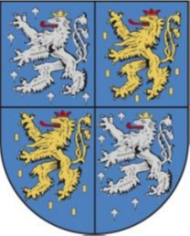 	                                      für den Regionalverband Saarbrücken                                  als feuerwehrtechnischer Beauftragter der Oberbürgermeisterin 
	                                     in Saarbrücken   Anforderung Banner Regionalverband (Größe 3,40m x 1,75m) Anzahl ___    max. 3Anforderung von ____ Roll Up Feuerwehr im Saarland max. 2Feuerwehr:		Löschbezirk:	Datum Ausleihe:	Datum Rückgabe:	Grund:		Abholung/Uhrzeit am:	Anforderung über die E-Mailadresse: info@feuerwehrverband-saarbruecken.deAbholung: 66125 Saarbrücken-Dudweiler, Neustraße 7Banner:	(Banner: 01-03)Roll Up:	(Roll Up Nr. 01 oder 02)	Unterschrift